ПРОМЕЖУТОЧНАЯ АТТЕСТАЦИОННАЯ РАБОТА ПО ФИЗИКЕ8 КЛАСС2023-2024 учебный годСПЕЦИФИКАЦИЯ 1.Назначение аттестационной работыПромежуточная аттестационная  работа проводится с целью выяснения уровня усвоения обучающимися материала 8 класса по физике.2. Документы, определяющие содержание работыСодержание работы соответствует требованиям ФГОС основного общего образования.3. Содержание и структура работыЗадания аттестационной  работы направлены на проверку усвоения обучающимися важнейших предметных результатов, представленных в разделах курса физики 8 класса:1) Тепловые явления.2) Электрические явления.3) Электромагнитные явления.4) Световые явленияРаспределение заданий по уровню сложностиРабота содержит две группы заданий, обязательных для выполнения всеми обучающимися. Назначение первой группы – обеспечить проверку достижения обучающимся уровня базовой подготовки, а второй – обеспечить проверку достижения повышенного уровня подготовки.В работе используются несколько видов заданий: с выбором верного ответа из нескольких предложенных, с выбором нескольких верных ответов из ряда предложенных, задания на определение последовательности, с кратким ответом, с развёрнутым ответом.Максимальный балл для заданий №№ 1, 3, 4, 5, 6, 7 – 1 балл. Для заданий №№ 2, 8 – 2 балла. Для заданий №№ 9, 10 – 3 балла.4. Условия выполнения работыПромежуточная аттестационная работа проводится в конце учебного года.На выполнение работы отводится 45 минут.Обучающимся разрешается использовать ручку, карандаш, линейку и непрограммируемый калькулятор.ВНИМАНИЕ!!!Использование мобильных телефонов (в том числе, в качестве калькулятора) на контрольной работе запрещается.5. Критерии оценивания заданийТаблица перевода первичных баллов в отметку6. Обобщённый план входной контрольной работыУровни сложности заданий: Б – базовый; П – повышенный; В – высокий.КОДИФИКАТОРКодификатор элементов содержания и требований к уровню усвоения обучающимися 8 классов учебного материала по физике за курс 8 класса для проведения аттестационной  работы  является одним из документов, определяющих структуру и содержание контрольно- измерительных материалов. Кодификатор является систематизированным перечнем проверяемых элементов содержания, в котором каждому объекту соответствует определенный код.Кодификатор состоит из двух разделов:− раздел 1. «Перечень проверяемых требований к результатам освоения материала за курс 8 класса по ФИЗИКЕ»;− раздел 2. «Перечень элементов содержания, проверяемых на аттестационной работе по ФИЗИКЕ».В первом и втором столбцах таблицы указываются коды содержательных блоков, на которые разбит учебный курс. В первом столбце обозначены коды разделов (крупных содержательных блоков). Во втором столбце указывается код элемента содержания, для проверки которого создаются тестовые задания.Раздел 1. «Перечень проверяемых требований к результатам освоения материала за курс 8 класса по ФИЗИКЕ»Раздел 2. Перечень элементов содержания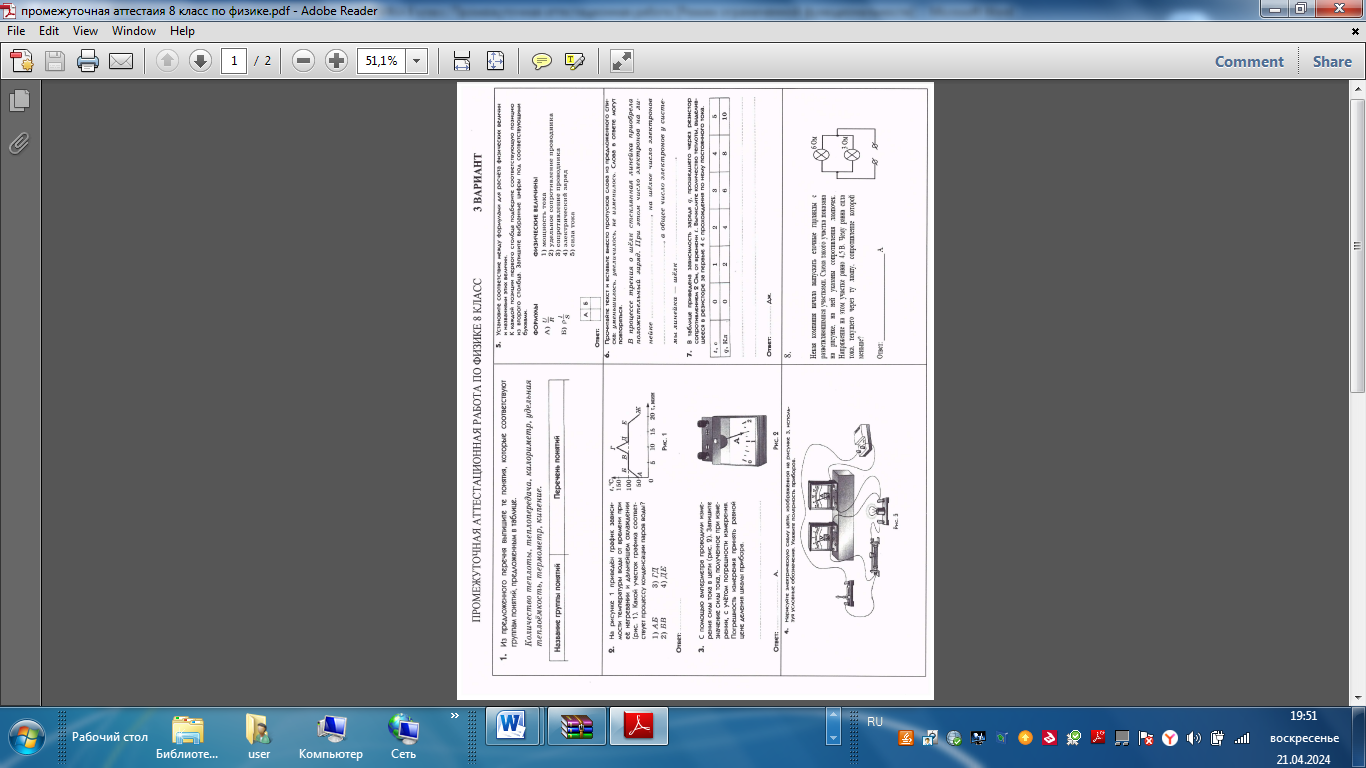 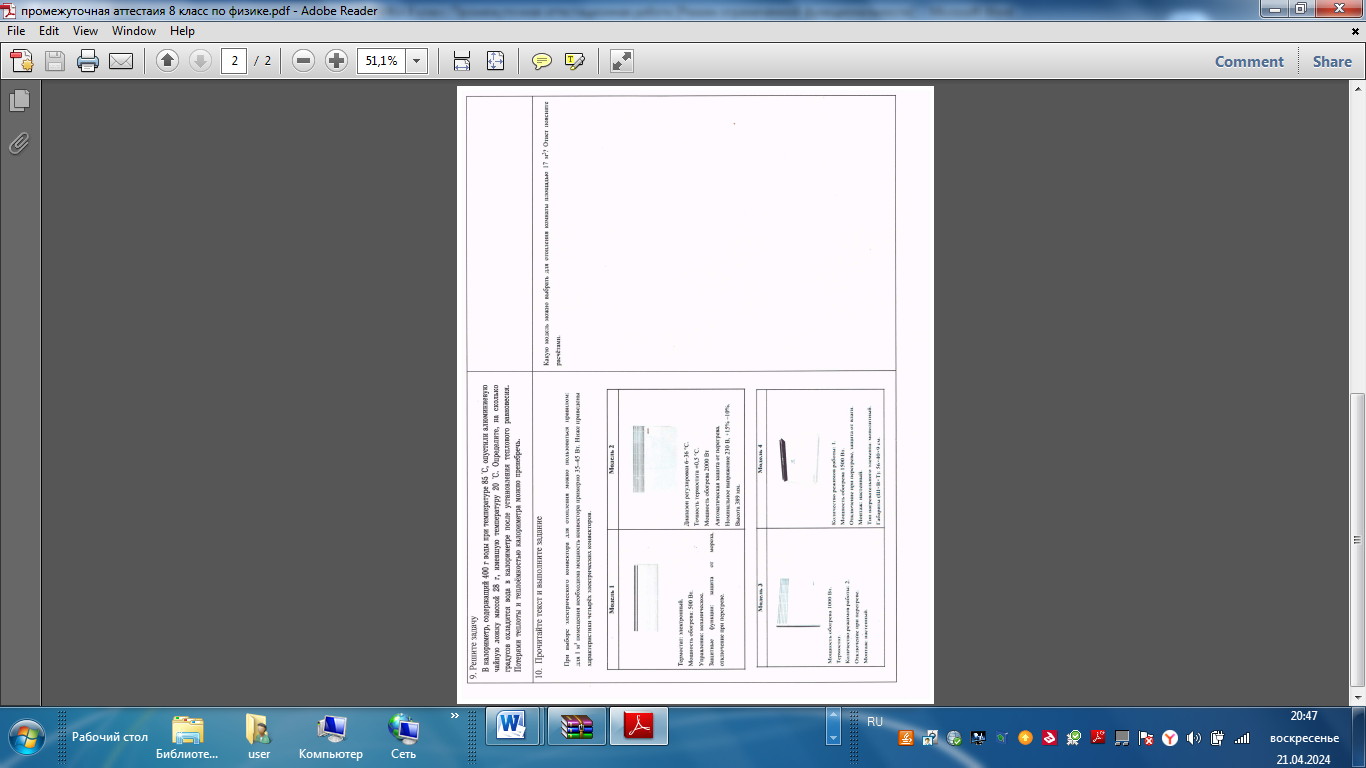 Уровеньсложности№№заданийКоличествозаданийПримечанияБазовый (Б)1, 2, 4 – 65Задания с выбором одного верного ответов из предложенных вариантов, задания на установление соответствия позицийПовышенный (П)3, 7, 83Расчётные задачи с кратким ответомВысокий (В)9, 102Расчётные задачи с развёрнутым ответом№ заданияКритерии оценивания1, 3, 4, 5, 6, 7Дан правильный ответ – 1 балл.2Даны два правильных ответа – 2 балла.Дан один правильный ответ – 1 балл.Дан любой другой ответ – 0 баллов.8Представлен правильный ответ на вопрос и приведено достаточное обоснование, не содержащее ошибок – 2 балла. Представлен правильный ответ на поставленный вопрос, но его обоснование не является достаточным.ИЛИПредставлены корректные рассуждения, приводящие к правильному ответу, но ответ явно не сформулирован – 1 балл.Дан любой другой ответ – 0 баллов.9Приведено полное правильное решение, включающее следующие элементы:1) верно записано краткое условие задачи;2) единицы физических величин выражены в единицах СИ;3) записаны уравнения и формулы, применение которых необходимо и достаточно для решения задачи;4) выполнены необходимые преобразования и расчёты и представлен правильный ответ – 3 баллаПравильно записаны необходимые формулы, приведены вычисления и получен ответ (верный или неверный), но допущена ошибка в записи краткого условия или переводе единиц в СИ.ИЛИПредставлено правильное решение только в общем виде без каких-либо числовых расчетов.ИЛИЗаписаны уравнения и формулы, применение которых необходимо и достаточно для решения задачи, но допущена ошибка в вычислениях – 2 балла.Записаны и использованы не все исходные формулы, необходимые для решения задачи.ИЛИЗаписаны все исходные формулы, но в одной из них допущена ошибка – 1 балл.Все случаи решения, которые не соответствуют критериям выставления оценок в 1, 2 и 3 балла – 0 баллов.10Задание 10 – по тексту, предполагающее развернутую запись решения и ответа по проверке естественно-научной грамотности, соответствующее своим критериям оценивания.ОтметкаКоличествобаллов«5»12 - 16«4»9 – 11«3»6 – 8«2»0 – 5Обозначение задания в работеПроверяемые элементысодержанияКоды элементов содержанияКоды проверяемых уменийУровень сложностиМаксимальный балл Примерное время на выполнение задания (мин.)Часть 1Часть 1Часть 1Часть 1Часть 1Часть 1Часть 11Тепловые явления2.1 – 2.111.1 – 1.4Б12 – 32Физические явления и законы. Анализ процессов2.1 – 2.111.3 – 1.4Б26 – 83Тепловые явления (расчётная задача)2.1 – 2.113П16 – 84Электризация тел3.1 – 3.41.1 – 1.4Б12 – 35Постоянный ток3.5 – 3.91.1 – 1.4Б12 – 36Магнитное поле. Действие магнитного поля на проводник с током.3.10 – 3.131.1 – 1.4Б12 – 37Электромагнитные явления (расчётная задача)3.1 – 3.203П16 – 8Часть 2Часть 2Часть 2Часть 2Часть 2Часть 2Часть 28Качественная задача (тепловые, электрические или электромагнитные явления)2, 33, 5П2159Расчётная задача (тепловые, электрические или электромагнитные явления)2, 33В32010Задание по естественно-научной грамотности (тепловые, электрические или электромагнитные явления)2, 33В320Всего заданий – 10. Из них по типу: с кратким ответом – 7; с развёрнутым ответом – 3. По уровню сложности: Б – 5 (6 баллов); П–3 (4 балла); В – 2 (6 баллов).Максимальный первичный балл за работу – 16. Общее время выполнения работы – 45 мин.Всего заданий – 10. Из них по типу: с кратким ответом – 7; с развёрнутым ответом – 3. По уровню сложности: Б – 5 (6 баллов); П–3 (4 балла); В – 2 (6 баллов).Максимальный первичный балл за работу – 16. Общее время выполнения работы – 45 мин.Всего заданий – 10. Из них по типу: с кратким ответом – 7; с развёрнутым ответом – 3. По уровню сложности: Б – 5 (6 баллов); П–3 (4 балла); В – 2 (6 баллов).Максимальный первичный балл за работу – 16. Общее время выполнения работы – 45 мин.Всего заданий – 10. Из них по типу: с кратким ответом – 7; с развёрнутым ответом – 3. По уровню сложности: Б – 5 (6 баллов); П–3 (4 балла); В – 2 (6 баллов).Максимальный первичный балл за работу – 16. Общее время выполнения работы – 45 мин.Всего заданий – 10. Из них по типу: с кратким ответом – 7; с развёрнутым ответом – 3. По уровню сложности: Б – 5 (6 баллов); П–3 (4 балла); В – 2 (6 баллов).Максимальный первичный балл за работу – 16. Общее время выполнения работы – 45 мин.Всего заданий – 10. Из них по типу: с кратким ответом – 7; с развёрнутым ответом – 3. По уровню сложности: Б – 5 (6 баллов); П–3 (4 балла); В – 2 (6 баллов).Максимальный первичный балл за работу – 16. Общее время выполнения работы – 45 мин.Всего заданий – 10. Из них по типу: с кратким ответом – 7; с развёрнутым ответом – 3. По уровню сложности: Б – 5 (6 баллов); П–3 (4 балла); В – 2 (6 баллов).Максимальный первичный балл за работу – 16. Общее время выполнения работы – 45 мин.КодтребованийТребования к уровню подготовки, освоение которых проверяется заданиями КИМ1Владение основным понятийным аппаратом школьного курса физики1.1Знание и понимание смысла понятий: физическое явление (кипение, нагревание, плавление, испарение, конденсация); теплопроводность, количество теплоты, физический закон, вещество, взаимодействие, электрическое поле, магнитное поле.1.2Понимание смыла физических величин (узнавать название, определение и единицы измерения физической величины, различать аналитическую формулу и ее графическую интерпретацию, применять формулу для анализа процессов на качественном и расчетном уровне); приборов для измерения физических величин1.3Знание и понимание смысла физических законов: закон сохранения энергии в тепловых процессах, закон сохранения электрического заряда, закон Ома для участка цепи, закон Джоуля-Ленца.1.4Умение описывать и объяснять физические явления: кипение, нагревание, плавление, испарение, конденсация, взаимодействие магнитов, действие магнитного поля на проводник с током, тепловое действие тока.3Решение задач различного типа и уровня сложности5Использование приобретенных знаний и умений в практической деятельности и повседневной жизни5.1Умение приводить (распознавать) примеры практического использования физических знаний о тепловых, электромагнитных и световых явленияхКодконтролируемогоэлементаЭлементы содержания, проверяемые заданиями входной контрольной работы2ТЕПЛОВЫЕ ЯВЛЕНИЯ2.1Молекула – мельчайшая частица вещества. Агрегатные состояния вещества. Модели строения газов, жидкостей, твёрдых тел2.2Тепловое движение атомов и молекул. Связь температуры вещества со скоростью хаотического движения частиц. Броуновское движение. Диффузия. Взаимодействие молекул2.3Тепловое равновесие2.4Внутренняя энергия. Работа и теплопередача как способы изменения внутренней энергии2.5Виды теплопередачи: теплопроводность, конвекция, излучение2.6Нагревание и охлаждение тел. Количество теплоты. Удельная теплоёмкость:Q = cm(t2 − t1 )2.7Закон сохранения энергии в тепловых процессах. Уравнение теплового баланса:Q1 + Q2 + ... = 02.8Испарение и конденсация. Изменение внутренней энергии в процессе испарения и конденсации. Кипение жидкости. Удельная теплота парообразования.L = Q/ m2.9Влажность воздуха2.10Плавление и кристаллизация. Изменение внутренней энергии при плавлении и кристаллизации. Удельная теплота плавления:λ = Q/ m2.11Тепловые машины. Преобразование энергии в тепловых машинах. Внутренняя энергия сгорания топлива. Удельная теплота сгорания топлива:q  = Q/m3ЭЛЕКТРОМАГНИТНЫЕ ЯВЛЕНИЯ3.1Электризация тел3.2Два вида электрических зарядов. Взаимодействие электрических зарядов3.3Закон сохранения электрического заряда3.4Электрическое поле. Действие электрического поляна электрические заряды. Проводники и диэлектрики3.5Постоянный электрический ток. Действия электрического тока. Сила тока. Напряжение.I = q/t ;U = A/q3.6Электрическое сопротивление. Удельное электрическое сопротивление: 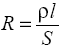 3.73.8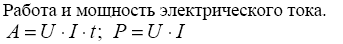 3.9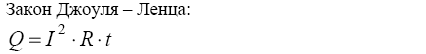 3.10Опыт Эрстеда. Магнитное поле прямого проводника с током. Линии магнитной индукции. Электромагнит.3.11Магнитное поле постоянного магнита. Взаимодействие постоянных магнитов3.12Действие магнитного поля на проводник с током. 